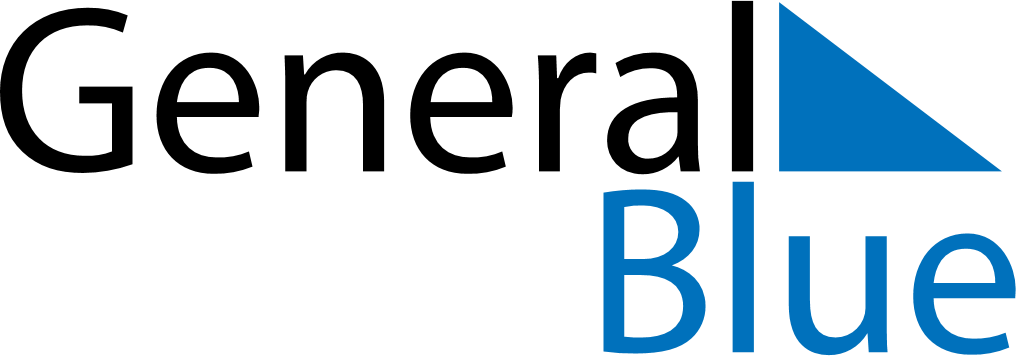 Weekly CalendarAugust 29, 2022 - September 4, 2022Weekly CalendarAugust 29, 2022 - September 4, 2022Weekly CalendarAugust 29, 2022 - September 4, 2022Weekly CalendarAugust 29, 2022 - September 4, 2022Weekly CalendarAugust 29, 2022 - September 4, 2022Weekly CalendarAugust 29, 2022 - September 4, 2022Weekly CalendarAugust 29, 2022 - September 4, 2022MondayAug 29MondayAug 29TuesdayAug 30WednesdayAug 31ThursdaySep 01FridaySep 02SaturdaySep 03SundaySep 045 AM6 AM7 AM8 AM9 AM10 AM11 AM12 PM1 PM2 PM3 PM4 PM5 PM6 PM7 PM8 PM9 PM10 PM